Структурное подразделение «Детский сад № 16 комбинированного вида»МБДОУ «Детский сад «Радуга» комбинированного вида» Рузаевского муниципального районаКонспект занятия по театрализованной деятельности: «Инсценировка сказки «Репка» (Подготовительная группа)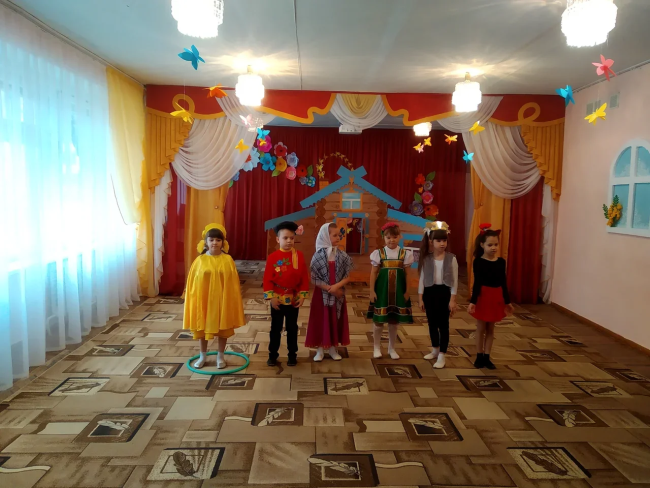                                                                Подготовили:                                                                           Макуха Н. В.Сураева Н. Н.Рузаевка 2020Цель: сформировать у детей интерес к театрализованной деятельности.Задачи:  развивать личность ребёнка, прививая устойчивый интерес к музыкально - театральной деятельности;совершенствовать артистические навыки детей в плане переживания и воплощения в образ, побуждать их к созданию новых образов;развивать эмоциональную отзывчивость, взаимопомощь посредством приобщения детей к народному фольклору; продолжать учить детей понимать образное содержание и идею сказок;формировать умение  находить выразительные средства игрового образа персонажа, пользуясь для этого движением, мимикой, жестом, выразительной интонацией;воспитывать доброжелательное отношение друг к другу, чувство товарищества, взаимопомощи, умение договариваться при организации игрового пространства.Предварительная работа:  Чтение русско-народных сказок, рассматривание иллюстраций к ним, подготовка пригласительных билетов. Распределение ролей.Материал: домик, чугунок, лейка, лопата, музыка, костюмы.Репка/Пьеса в одном действии, двух картинах/Действующие лицаАвтор                ВнучкаДед                    Жучка    Бабка                 КошкаРепка                 Мышка    Картина перваяНа сцене декорация изба, огород. Занавес открывается. У крыльца стоят Дед и Баба.Автор: Жил в одной деревне дедВместе с бабкой много лет.Дед:  Приготовь-ка бабка, ДедуРепы пареной к обеду/Бабка отмахивается от него, качает головой/Зря ты мне не прекословь,Поживее приготовь!Бабка (топает ногой, машет руками на Деда):Рассердил меня ты крепко!Кашуешь! Ну,нету репки!Хочешь репку – так пойдиВ огороде посади!Дед: Что ж, пожалуй,я схожу,Да и репку посажу.В самом деле, я схожу – Сладку репку просажу.(Бабка идёт в избу.Дед сажает репку в огороде, имитирует движения лопатой и сеет семена).Репка (медленно, поднимается, напевая):Уважаема в народе.Я расту на огороде.(Выпрямляется во весь рост)Вот и выросла большая.(Осматривает себя, любуясь.)До чего же хороша я!(Поворачивается, пританцовывая.)Сладкая и крепкая,Называюсь Репкой я!Дед (восхищенно):Репка выросла на славу…Не видал такую, право!Что за чудо из чудес?!Репка – чуть не до небес!(Подходит, хватается за репку руками, пытается её выдернуть).Дёрну-ка…Не тут-то было – Одному не хватит силы.Что мне делать? Как тут быть?Кликну бабку подсобить.Ну-ка, Бабка, подойди,Чудо-репку погляди!(Подходит Бабка, Дед показывает рукой на репку.)Дед:  Очень хочется мне Репки,Да, видать корнями крепкоРепка в землю уцепилась…Подсоби мне, сделай милость!Бабка(в удивлении покачивает головой):Прожила я лет немало,Но такого не видала…(Показывая рукой на Репку, с восхищением произносит):Правда - чудо из чудес:Репка чуть не до небес!Ухвачусь-ка я за Дедку,Вместе дружно дернем Репку.(Пытаются вытащить репку, Бабка громко командует.)Раз – вот эдак!Два – вот так!(Вытирая пот со лба, сокрушается):Ох!..Не вытянуть никак…Репка(поёт и пританцовывает):Уважаема в народе.Я расту на огороде.Вот какая я большая!До чего же хороша я!Сладкая и крепкая,Называюсь Репкой я!Вам с такой красавицейНи за что не справиться!!!Бабка(показывая Деду ладони):Знать мои ослабли ручки.Позову на помощь внучку.Ну-ка, Машенька, беги,Репку дергать помоги!Внучка(Выбегает вприпрыжку, весело напевая):            Я бегу, спешу на помощь.Где он, непослушный овощ?!Мои рученьки не слабы.Ухвачусь за кофту Бабы.Как бы не цеплялась крепко, Мы тебя осилим, Репка!(Пытаются вытащить Репку, Внучка громко командует)Раз – вот эдак!Два – вот так!(Удивленно разводит руками).Нет! Не вытянуть никак…Репка(поёт и пританцовывает):Уважаема в народе.Я расту на огороде. Вот какая я большая!До чего же хороша я!Сладкая и крепкая,Называюсь Репкой я!С Репкою - красавицейИ втроём  не справиться!!!Внучка: Вот так Репка! Ну и овощ!Знать, придётся звать на помощь…(Кличет собаку)Жучка! Жученька! Беги,Репку дёргать помоги!(Выбегает Жучка).Жучка: Гав-гав-гав! Слыхала: ДедуРепы хочется к обеду.Гав! Помочь готова Жучка!Уцеплюсь, гав-гав, за внучку.(Пытаются вытащить Репку,Жучка громко командует):Гав-гав – взяли! Гав-гав – вместе!(Удивленно)Гав!!! А Репка –то на месте!Гав – ещё разок, вот так!(Огорченно)Гав – не вытянуть никак…Репка(поёт и пританцовывает):Уважаема в народе.Я расту на огороде.Вот какая я большая!До чего же хороша я!Сладкая и крепкая,Называюсь Репкой я!С Репкою - красавицейВчетвером  не справиться!!!Жучка: Гав! Придётся кликнуть кошку,Чтобы помогла немножко.(Зовёт кошку)Мурка! Кисонька! Беги!Репку дёргать помоги!(Выходит, мягко ступая, Кошка.)Кошка(ласково, чуть нараспев):Мя-я-у! Му-у-р! Помочь я ра-а-да.Что, скажите, делать на-а-до?Поня-ла-а, ответ тут прост:Ухвачусь за Жучкинхво-о-ст.(Пытаются вытащить Репку, Мурка командует):Мяу-взяли дружно вместе!(Удивленно)Му-у-р-р, а Репка всё на месте!Мяу! Мур! Ещё!.. Вот так!(Огорченно)Му-у-р-р…Не вытянуть никак…Репка(поёт и пританцовывает):Уважаема в народе.Я расту на огороде.Вот какая я большая!До чего же хороша я!Сладкая и крепкая,Называюсь Репкой я!Вам с такой красавицейВпятером не справиться!!!Кошка:Му-у-р! Без мышки нам, видать,С Репкою не совладать.Поищу, пожалуй, Мышку…Где-то прячется, трусишка!(Появляется мышка, опасливо озирается, попискивает, испуганно останавливается перед Кошкой.)Кошка (ласково):Ты меня не бойся, крошка!Я – соседка, Мурка-кошка.Мяу! Мур! За мной беги,Репку дёргатьпомоги!Мышка (радостно):Мышка(радостно):Пи-пи-пи! Как это мило!Помогу, коль хватит силы.(Обращается к залу.)Коли так – не побоюсьИ за Мурку уцеплюсь.Кошки я не побоюсьИ за хвостик уцеплюсь!Хватается за Муркин хвост, командует:«Пи-пи-пи!» Все дружно дергают и, выдернув Репку, падают.Картина вторая.Автор(обращается к залу):Велика ль у Мышки сила?!Ну да дружба победила!Вместе вытянули репку,Что в земле сидела крепко.Бабка (обращается к Деду):На здоровье кушай, ДедДолгожданный свойобед!Внучка(обращается к Деду):    Угости и Бабка с Внучкой.Жучка(Обращается к Деду): Косточкой попотчуй Жучку.Мурка(обращается к Деду): Молочка дай миску Кошке.Мышка(обращается к Деду):  Мышке зёрен дай немножко.Все:И закатим целый пирРазвесёлый на весь мир!Занавес.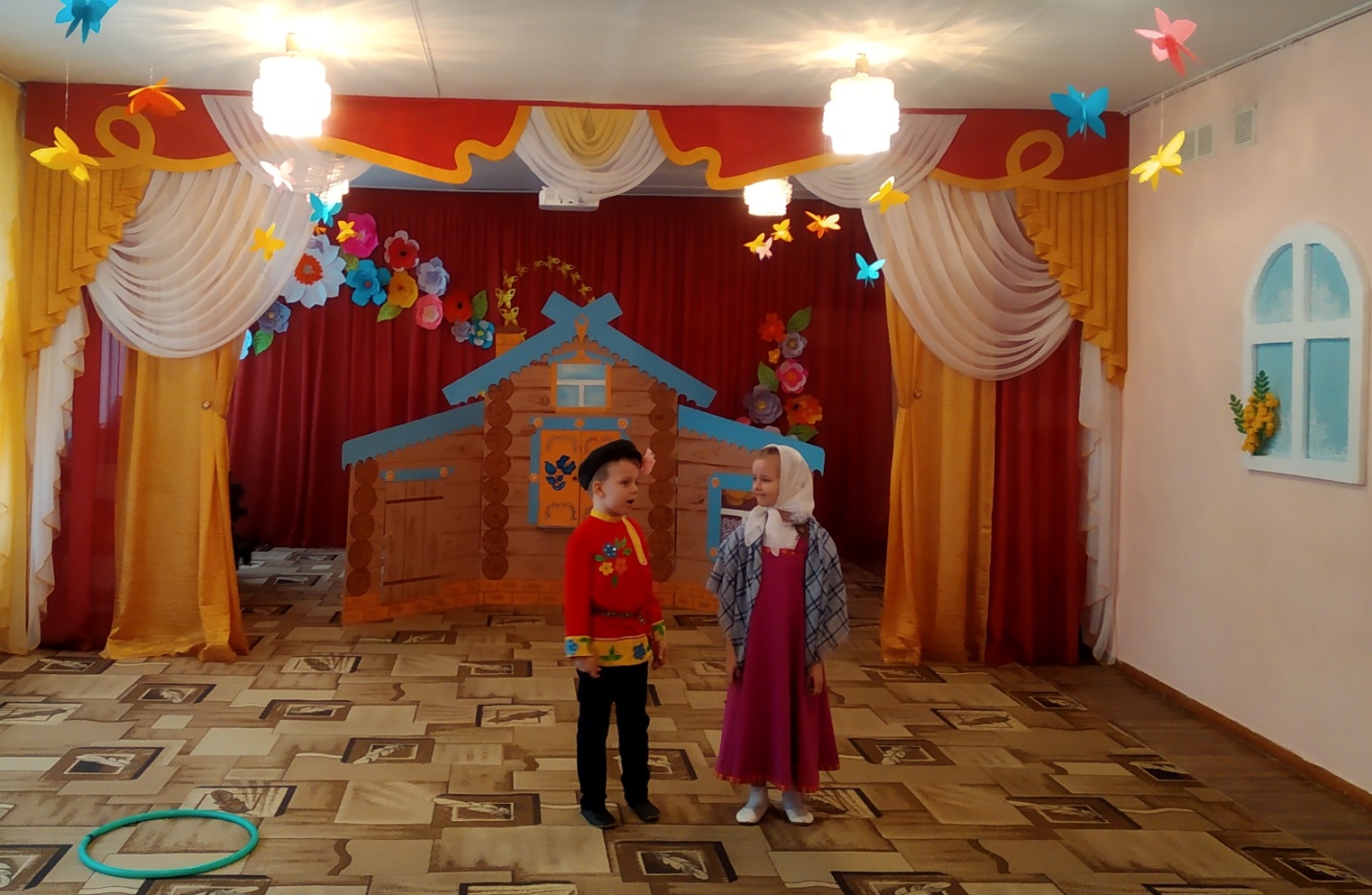 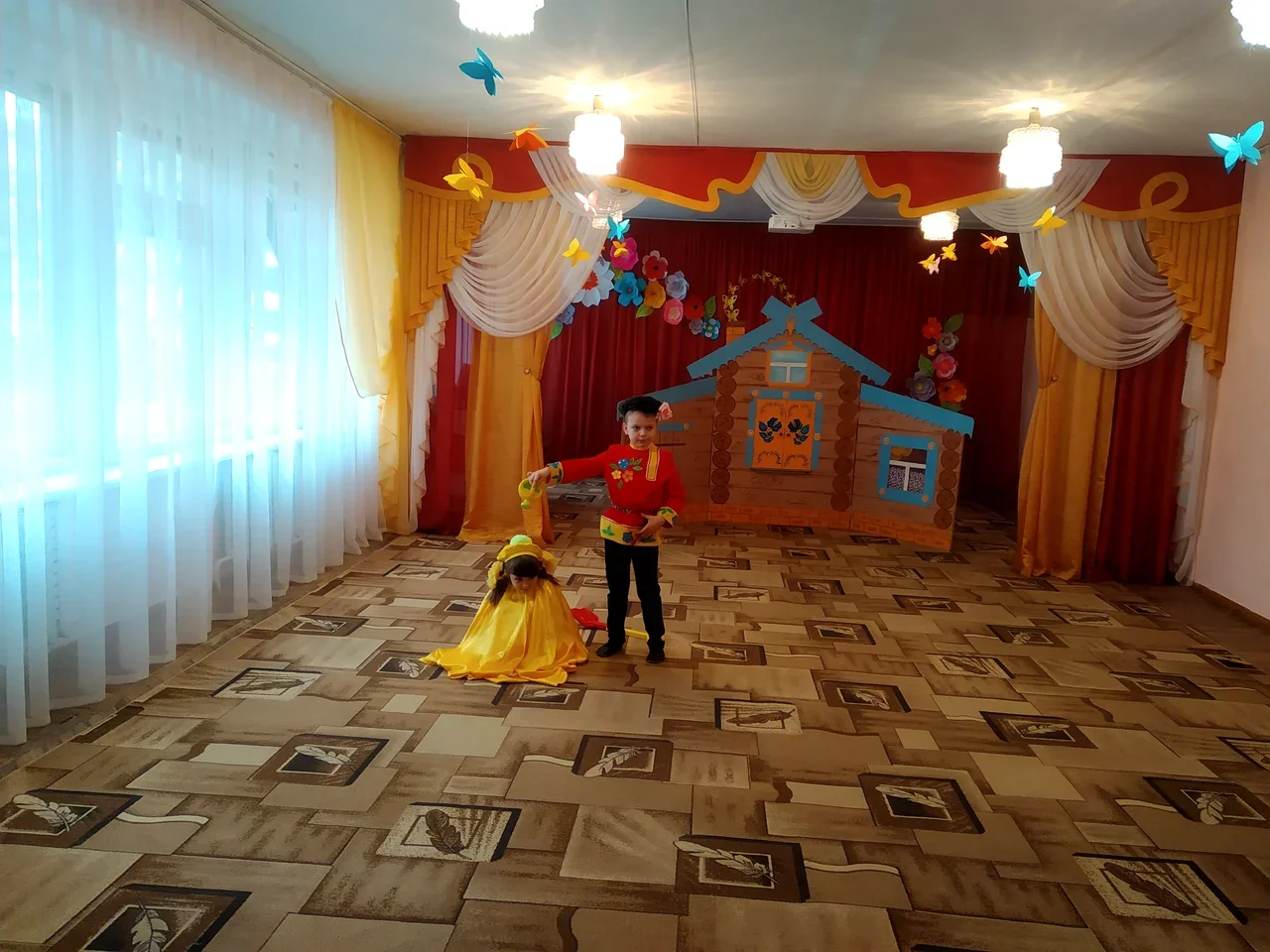 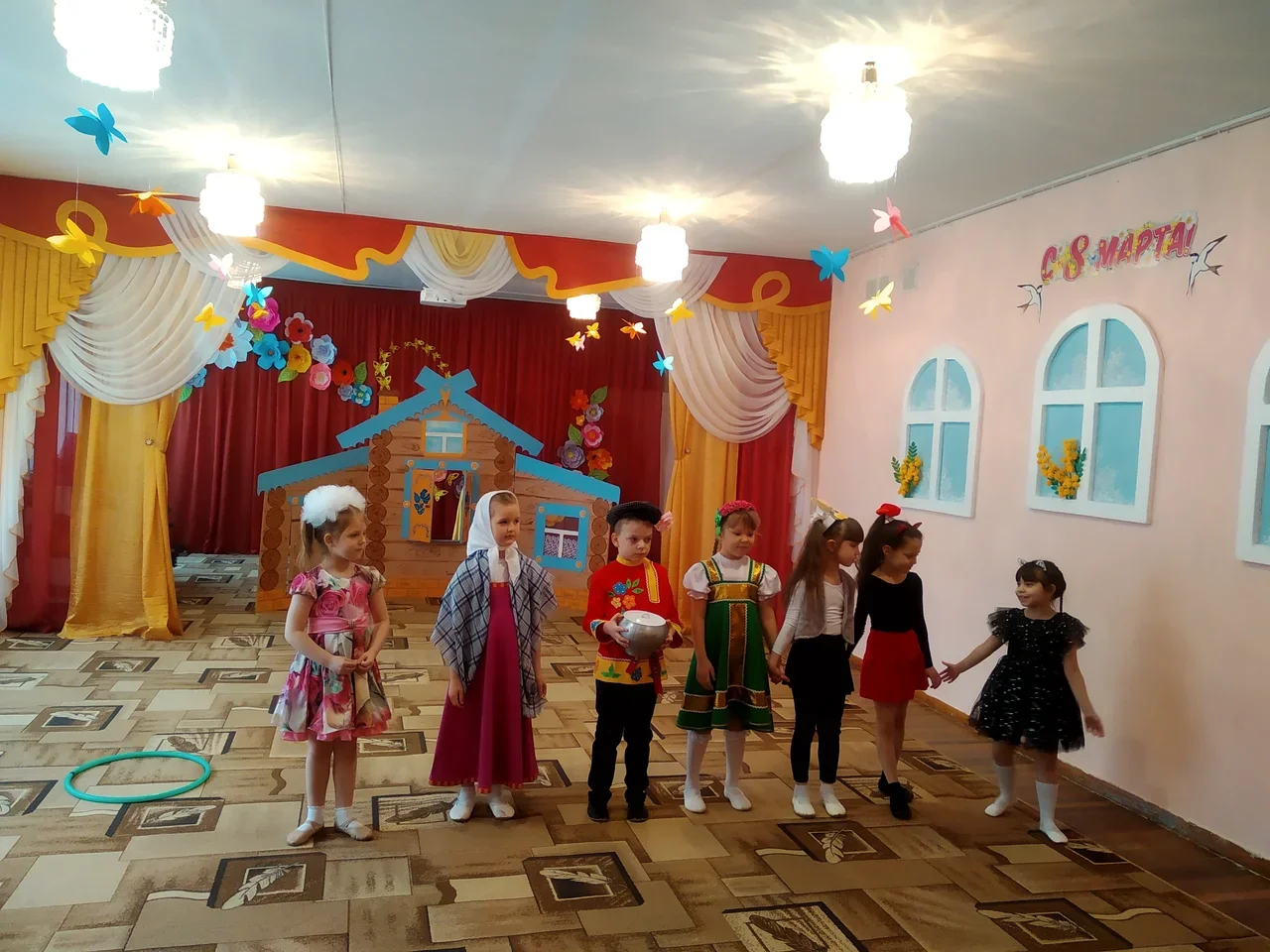 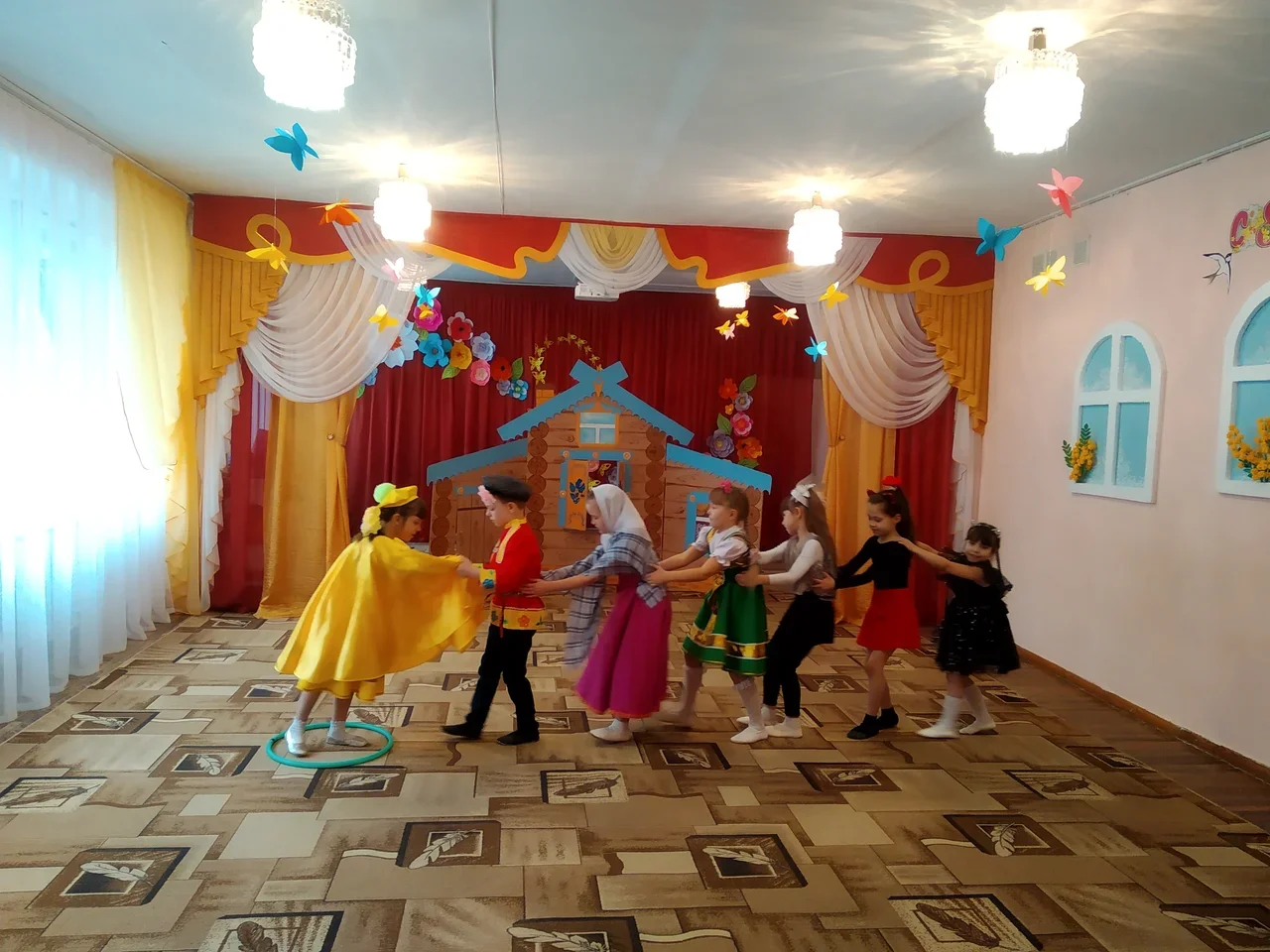 